Haugesund IL Orientering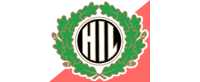 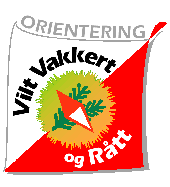 Vinter 2017/2018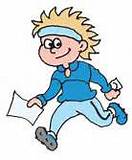 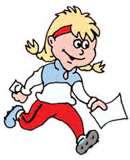 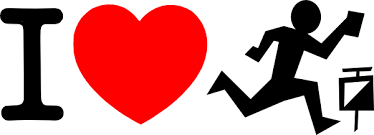 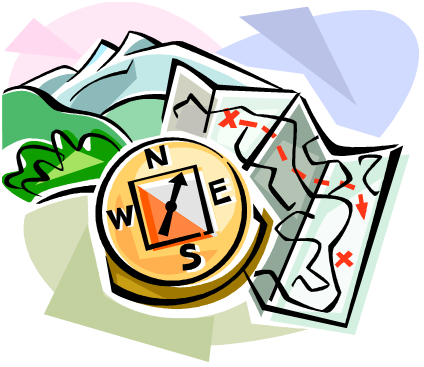 Sjekk hjemmesida haugesundil.no/orientering for oppdatert informasjon om løp og treninger.Påmelding til løp og klubbarrangement: eventor.orientering.noLeder HIL Orientering:	 Grethe Paulsen Vie	Mobil: 48 15 25 09	E-post: grethevie@gmail.comTreningstid for rekrutteneTreningstid for rekruttene1.-5.klasse:Tirsdag kl 18.-19. DeepOcean Arena.Trenere: Erik Utne Vie (Mob 99 31 65 03) og Vegard Engesli (Mob 90 15 94 71)6.-7.klasse (og nye):Tirsdag kl 18-19:30: DeepOcean Arena. Løper ute den første halvtimen. Onsdag kl 18-19: Intervall-trening ute. Fra DeepOcean Arena. Sammen med ungdommene. Torsdag: Natt-sprintløp følgende torsdager: 2/11 (Brakahaug), 16/11 (Vardafjell), 30/11 (Gard), 14/12 (Solvang), 4/1 (Haraldsvang), 18/1 (Hauge), 1/2 (Elvegård) og 15/2 (Norheim). Trener: Sigleif Steinsvåg (Mob 41 62 75 41)DatoKlokkeslettAktivitetInfoTirs 7.novKl. 18.00Trening10.-12.novROOTS-samling i SandnesFor ungdommer født 2005 eller tidligere. Se Eventor for mer info.ROOTS-samling i SandnesFor ungdommer født 2005 eller tidligere. Se Eventor for mer info.ROOTS-samling i SandnesFor ungdommer født 2005 eller tidligere. Se Eventor for mer info.Tirs 14.novKl. 18.00TreningTirs 21.novKl. 18.00Kveldsmat-treningKveldsmat etter trening Tirs 28.novKl. 18.00TreningTirs 5.des Kl. 18.00TreningTirs 12.desKl. 18.00TreningFrukt etter treningSøn 17.desKl. 16.00GRØTFESTHIL Orienterings tradisjonelle juleavslutning. Vi samles for grøt, premiering og utlodning i storsalen, Deep Ocean arena. For hele familien!Tirs 19.des Ikke treningIkke treningIkke treningTirs 26.desJuleferieJuleferieJuleferieTirs. 2. janKl. 18.00TreningTirs. 9. janKl. 18.00TreningTirs. 16. janKl. 18.00TreningTirs. 23. janKl. 18.00Quiz – og pizzakveldVi starter kvelden med et lite nattløp i hallen. Ta med hodelykt! Vi spiser pizza og samles i storstua. Tirs. 30. janKl. 18.00TreningTirs. 6. febKl. 18.00TreningTirs. 13. febVinterferieVinterferieVinterferieTirs. 20. febKl. 18.00FrukttreningFrukt etter treningenTirs 27. febKl. 18.00TreningTirs. 6. marsKl. 18.00TreningTors 8. - søn 11. mars. DANMARKSTURFor 22. gang drar HIL Orientering på klubbtur/treningsleir og sesongstart i Danmark. Følg med på hjemmesiden for påmelding og mer informasjon.DANMARKSTURFor 22. gang drar HIL Orientering på klubbtur/treningsleir og sesongstart i Danmark. Følg med på hjemmesiden for påmelding og mer informasjon.DANMARKSTURFor 22. gang drar HIL Orientering på klubbtur/treningsleir og sesongstart i Danmark. Følg med på hjemmesiden for påmelding og mer informasjon.Tirs. 13. marsKl. 18.00TreningForeldremøte og kurs i orientering for nye foreldreInformasjon kommer på hjemmesidenTirs. 20. marsKl. 18.00 Trening